Oh 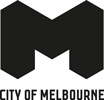 Kensington Community Aquatic and Recreation Centre Redevelopment  Project updateMarch 2023Soil removal works at Kensington Community Aquatic and Recreation Centre are progressing well. So far, we have removed approximately 75% of the contaminated soil and have started predrilling works for the new foundations.Over the coming months, we will continue soil removal works and install the separation layer between the soil and new foundations. We expect these works will be complete in mid-2023.Community safetyThe contaminated soil does not pose a health risk to the community as the asbestos found on site is sealed, undisturbed and in good condition, which means asbestos fibres are not released into the air.A licenced asbestos removalist is completing the works and those working with the contaminated soil are wearing full body disposable suits in line with OHS requirements.Trucks removing the soil are lined and covered, and we are misting water during the works to minimise dust. The trucks are washed before they exit the site to dispose of the excavated soil at a landfill facility licensed by the Environment Protection Authority (EPA) to accept this material.We continue to use air monitors and complete daily clearance certificates to confirm the works are being carried out safely.Project timeline and costsWe anticipate the timeline and budget of the project will be significantly impacted due to the soil removal works and additional challenges the construction industry is currently facing.Thank you for your ongoing understanding while we continue to work through these implications.We will provide an update to the community once soil removal works are complete and we have a clearer indication of the revised completion date and budget.For more informationVisit melbourne.vic.gov.au/cityprojects, call 9658 9658 or email the project team at KCARC@melbourne.vic.gov.auInterpreter services We cater for people of all backgrounds. Please call 03 9280 0726.